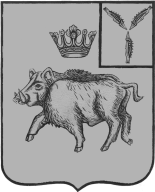 АДМИНИСТРАЦИЯБОЛЬШЕОЗЁРСКОГО МУНИЦИПАЛЬНОГО ОБРАЗОВАНИЯБАЛТАЙСКОГО МУНИЦИПАЛЬНОГО РАЙОНА САРАТОВСКОЙ ОБЛАСТИПОСТАНОВЛЕНИЕс.Б-ОзёркиО внесении изменений в постановление администрации Большеозёрского муниципального образования  от  13.05.2015 	№ 14 «Об утверждении  административного регламента исполнения муниципальной функции по рассмотрению обращений граждан в администрации Большеозёрского муниципального образования»В целях проведения нормативно-правовых актов Большеозёрского муниципального образования в соответствии с действующим законодательством, руководствуясь статьей 33 Устава Большеозёрского муниципального образования,ПОСТАНОВЛЯЮ: 1.Внести в постановление администрации Большеозёрского муниципального образования от  13.05.2015	№ 14 «Об утверждении административного регламента исполнения муниципальной функции по рассмотрению обращений граждан в администрации Большеозёрского муниципального образования» (с изменениями от 05.10.2015 № 36)  следующее изменение:1.1. В приложении к постановлению:1) пункт 4.3 раздела 4 дополнить абзацем следующего содержания:«В целях обеспечения учета проводимых при осуществлении государственного контроля (надзора) муниципального контроля проверок, а так же их результатов создается единый реестр  проверок. Правила формирования и ведения единого реестра проверок утверждены Постановлением Правительства РФ от 28 апреля 2015 года № 415 «О Правилах формирования и ведения единого реестра проверок».  2. Настоящее постановление вступает в силу со дня его обнародования.3.Контроль за исполнением настоящего постановления оставляю за собой.Глава Большеозёрскогомуниципального образования                                В.П.Полубаринов